Конспект непосредственно образовательной деятельности по социально- коммуникативному развитию в старшей группе детского сада на тему:«Защитим наш дом от огня»Подготовила воспитатель: Медведева Н.А.2023 год.Цель: Научить детей правильно вести себя в чрезвычайной ситуации - пожаре.Задачи:- Учить правильно и адекватно реагировать при пожаре;- учить находить причинно-следственные связи;-уточнить правила обращения с опасными предметами и правила поведения при пожаре;-развивать коммуникативные навыки, мышление, внимание, сообразительность, бдительность;-воспитывать чувство ответственности за свою жизнь и жизнь окружающих людей.Материалы к занятию:демонстрационные картинки для дидактической игры «Найди отгадку», иллюстрации бытовых электроприборов; для опыта (3 листа бумаги, 3 блюдца, вода, песок, свеча, банка).Ход занятия:В: Ребята, сегодня к нам в гости пришла кукла Катя.Она очень грустная и у нее забинтована рука? Она рассказала мне, что с ней случилось.Когда мама с папой ушли на работу, она осталась играться дома. Сначала играла в кубики, потом в куклы и захотела погладить платья для кукол и обожглась об утюг. Потом захотела попить чай, поставила чайник и забыла про него. А он кипел, кипел, и весь выкипел и чуть не начался пожар.Ребята, а как вы думаете, правильно ли поступила Катя? (ответ детей)Ребята, давайте расскажем Кате о правилах поведения дома?(иллюстрации бытовых предметов: плита, пылесос, стиральная машина, электрочайник, утюг, мясорубка и т. д)В: Что изображено на каждой картинке? (дети называют, что изображено на картинках)-Какую функцию выполняют эти предметы? (ответы детей)-Как можно назвать эти предметы одним словом? (Бытовые электроприборы)В: Бытовые – потому что нужны дома, электро –потому что работают за счет электричества и включаются в электрическую розетку.-Назовите правила обращения с бытовыми предметами:- каждой вещи свое место-электроприборы только взрослые могут включить и выключить- когда выходишь из дома, нужно проверять, все ли приборы выключены из розетки.В: Эти приборы могут приносить как пользу, так и вред.-Какой вред могут принести эти приборы? (ответы детей)-От этих приборов может произойти пожар. При пожаре сгорают вещи, квартиры, дома, леса, а главное – гибнут люди.А кто знает, что надо делать, если вдруг произошел пожар? (ответы детей)В: - самое главное НЕ ПОНИКАВАТЬ- когда в доме горит, быстрей выбегайте и постарайтесь сообщить взрослым (соседям) о том, что в доме пожар.- не прятаться в доме.В: Я прочту стихотворение, а вы внимательно послушайте:С дымом мешается облако пылиМчатся красные автомобилиЩелкают звонко, тревожно свистятМедные каски рядами блестятМиг – и рассыпались медные каскиЛестницы выросли быстро, как в сказкеЛюди в брезенте – один за другим –Лезут по лестницам в пламя и дым.- Про кого это стихотворение? (про пожарных)- В чем состоит работа пожарных? (тушат пожар)А как одет пожарный? (ответы детей). Правильно, пожарные носят специальную одежду, защищающую их от огня и дыма. На голове у них стальная каска, специальная пластина - защищает лицо от огня, штаны и куртка сшиты из толстого брезента, на ногах- прочные и удобные сапоги. Ведь пожарный должен идти в огонь! Ещё у пожарных есть противогаз, он защищает от дыма и угара при пожаре.Физминутка. Давайте поиграем в пожарных:Победит огонь коварныйТот, кого зовут пожарный (ходьба на месте)На машине ярко-краснойМчимся мы в перед (имитация руля)Вой пронзительной сиреныМожет оглушить (вращение кистями рук над головой)Будем и водой, и пенойМы пожар тушить (имитация тушения пожара)Д/И «Найди отгадку»В: На столе лежат картинки. Я буду читать вам загадки, а вы должны найти среди картинок отгадку.1. Это тесный-тесный дом:Сто сестричек жмутся в нем.И любая из сестерМожет вспыхнуть, как костер!Не шути с сестричками,Тоненькими … (спичками)2. Жжется печь, ее не тронь,Потому что в ней … (огонь)3. Если в доме вдруг случится –Из окошек дым клубится,И огонь, и пышет жар –Это значит там (пожар)4. Выпал на пол уголек,Деревянный пол зажег.Не смотри, не жди, не стой.А скорей залей… (водой)5. Я мчусь с сиреной на пожар,Везу я воду с пеной.Потушим вмиг огонь и жарМы быстро, словно стрелы. (пожарная машина)6. Если вдруг пожар случится,Кто быстрее всех примчитсяНа машине ярко-красной,Чтоб залить огонь опасный? (Пожарный.)7. Висит – молчит,А перевернешь, шипит,И пена летит. (огнетушитель)8. Помни каждый гражданин:Пожарный номер… (101)В: Ребята, скажите, а чем можно потушить огонь? (ответы детей)Демонстрация опытов с огнём.Опыт № 1. Стоит тазик с водой, бумага. Поджигается бумага и бросается в воду. Бумага гаснет. Какой вывод можно сделать – что огонь можно потушить водой.Опыт № 2. Стоит пустая тарелка, тарелка с песком, бумага. Скомканный комок бумаги кладётся на тарелку и поджигается. Горящая бумага засыпается песком. Огонь гаснет. Какой вывод можно сделать – огонь можно потушить песком.-Чем занимались на занятии: повторили правила обращения с электроприборами; правила поведения при пожаре; способы тушения пожара .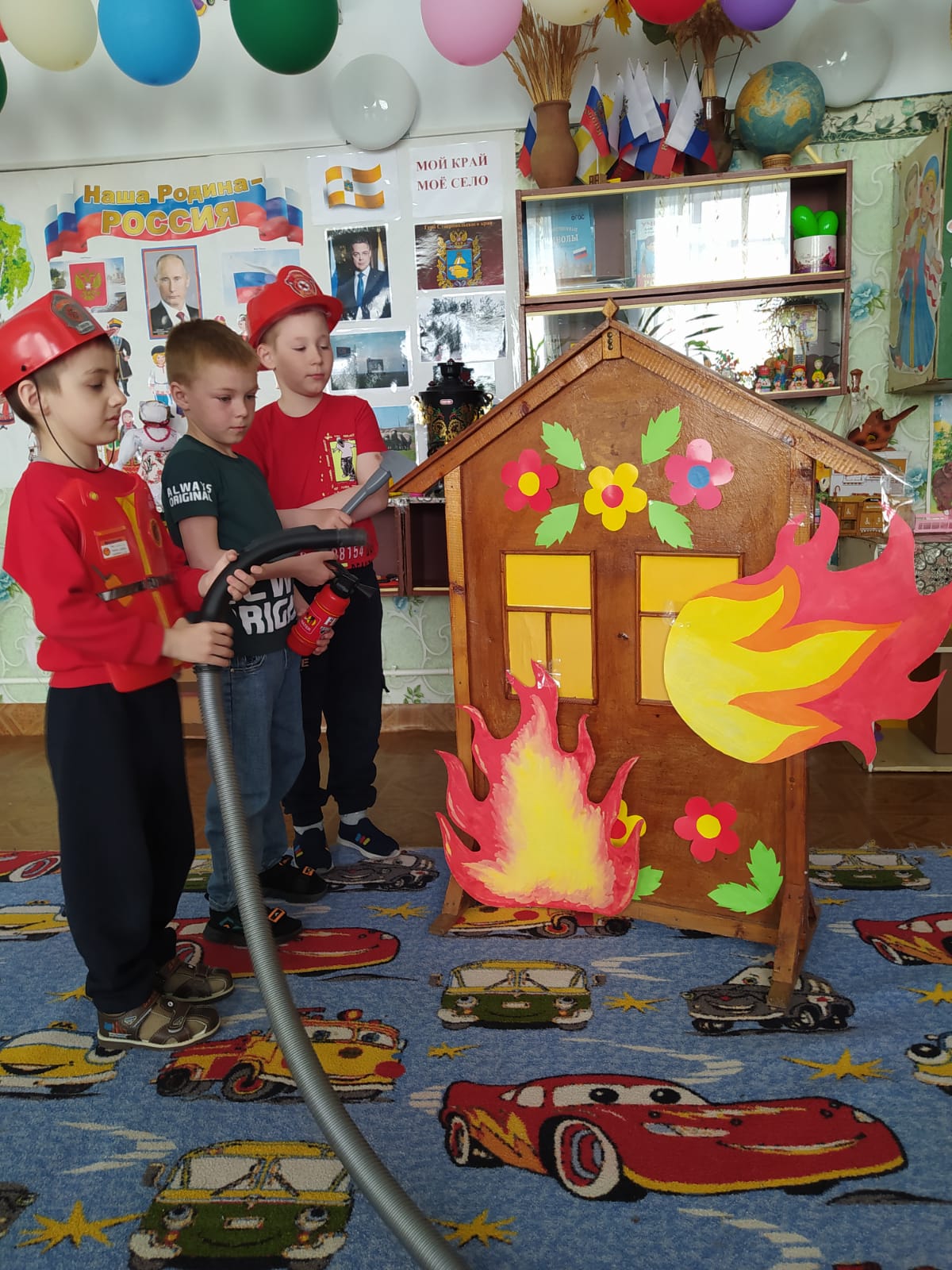 